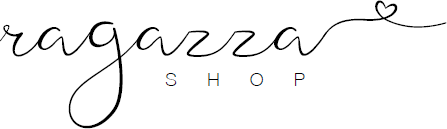 FORMULARZ WYMIANY TOWARUNUMER ZAMÓWIENIA: .............................. DATA ZAMÓWIENIA: .............................................IMIĘ I NAZWISKO: .........................................................................................................................ADRES: ...........................................................................................................................................................................................................................................................................................TELEFON: .................................................... EMAIL: ...................................................................ZAKUPIONY TOWAR(podać dokładną nazwę towaru, rozmiar i kolor, jaki został zakupiony)……………………………………………………………………………………………………………………………………..……………………………………………………………………………………………………………………………………..POWÓD WYMIANY I NA CO TOWAR MA ZOSTAĆ WYMIENIONY(podać dokładną nazwę towaru, rozmiar i kolor, na który ma zostać wymieniony)……………………………………………………………………………………………………………………………………..……………………………………………………………………………………………………………………………………..Dodatkowe Uwagi Klienta:..................................................................................................................................................................................................................................................................................................Oświadczam, że znane mi są warunki wymiany towaru określone w zakładce „Zwroty i reklamacje” na stronie internetowej www.ragazzashop.plWysyłka wymienionego towaru następuje w ciągu 1-5 dni od czasu przyjęcia przez nas towaru na wymianę od kuriera.....................................................................................(czytelny podpis Klienta)